PLĀNOTO LAIVU PIESTĀTŅU SKICES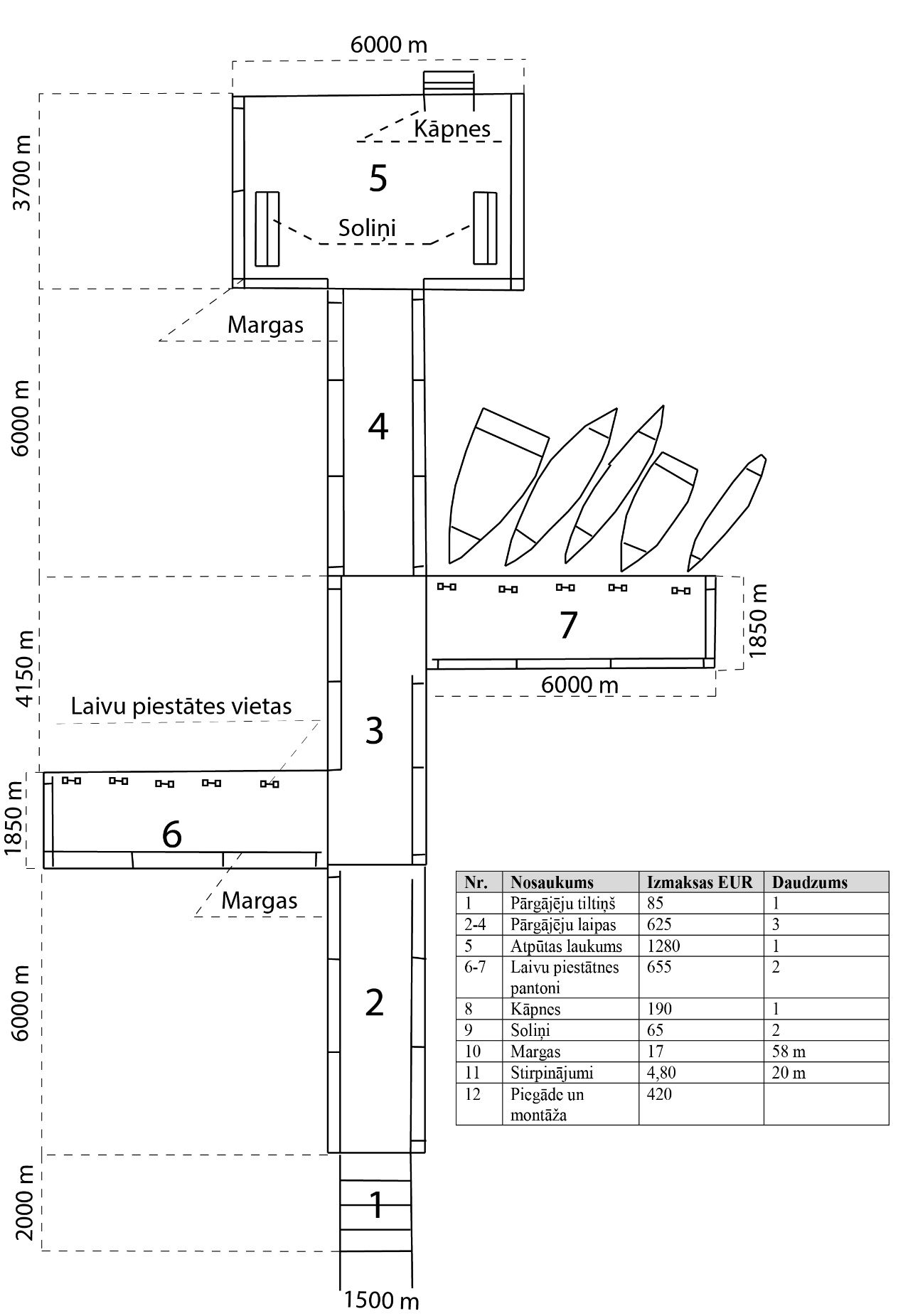 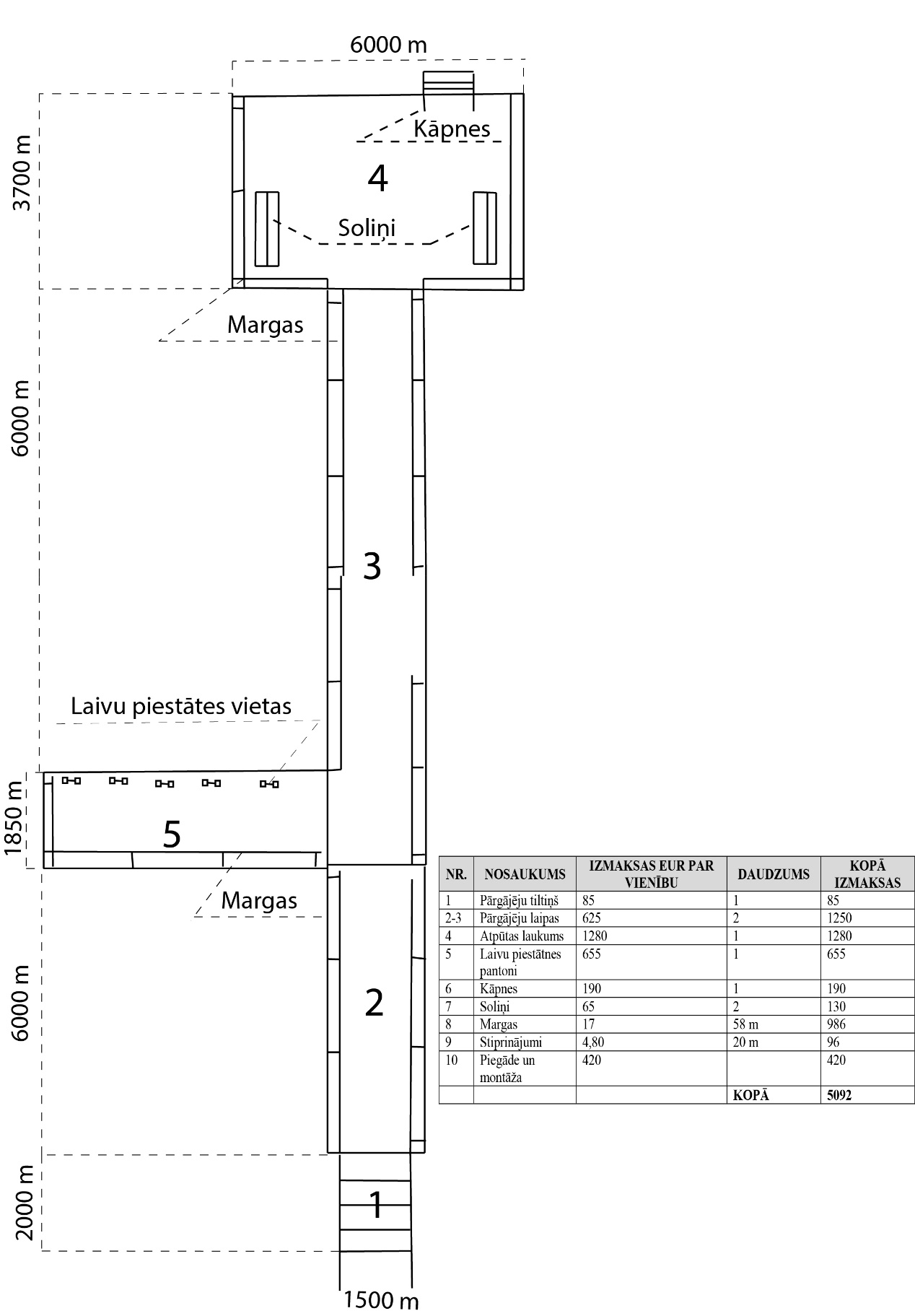 